Мониторинг объекта (ОН –Холохоренко А.М.): с. Анучино, 22.05. 2023Капитальный ремонт здания сельского клуба в рамках инициативного бюджетирования по направлению «Твой проект» - «Сохранение культуры», с. Еловка Сроки выполнения работ: 10.05.2023- 31.08.2023. Подрядчик ИП Ломакин В.В., г.УссурийскИдут демонтажные работы. Работы по усилению и замене фундамента, замена венцов в стенах, установка оконных блоков. Заделка проемов в стенах и перегородкахНа объекте - 3 работника Подрядчика. Строительный материал имеется в наличии. Работы ведутся в соответствии с Графиком работ.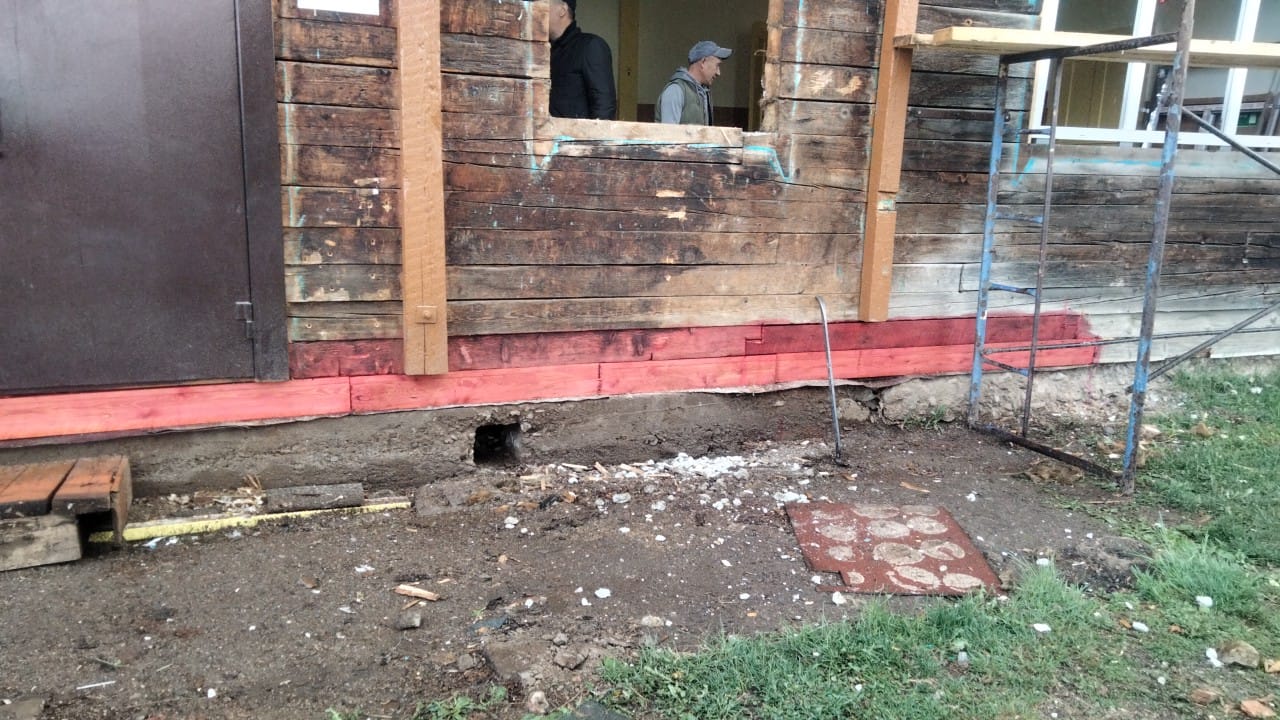 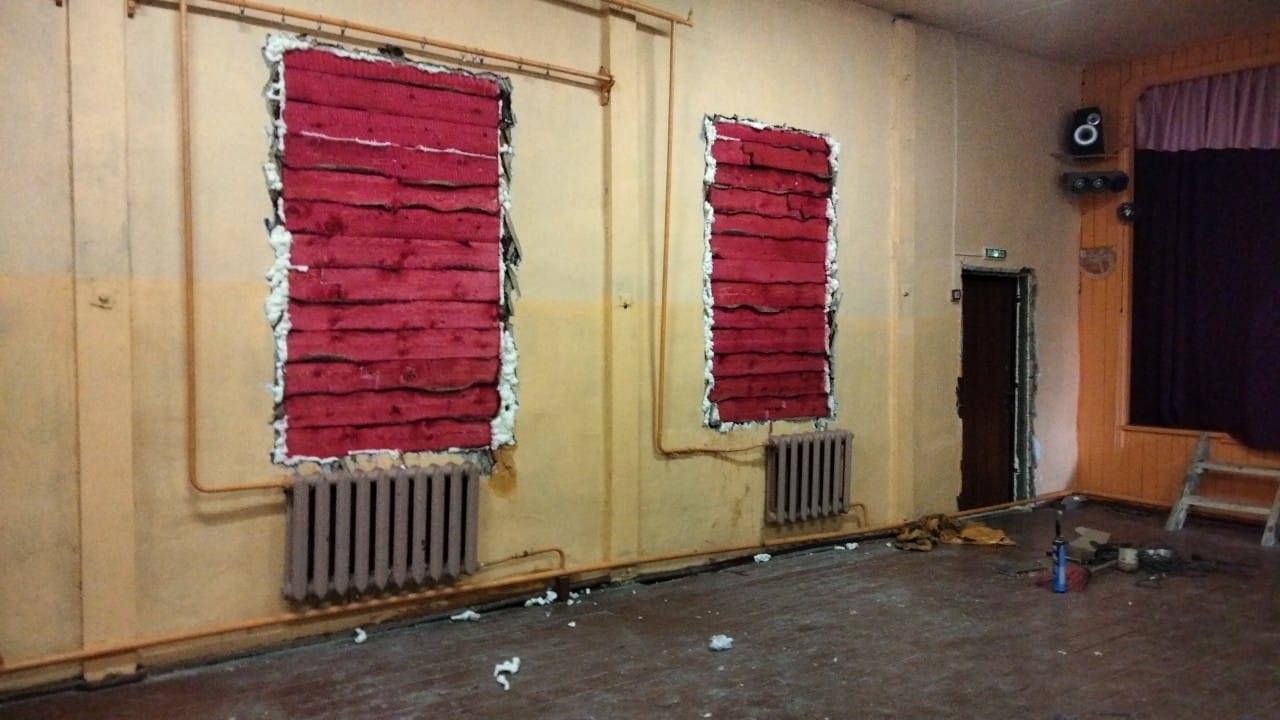 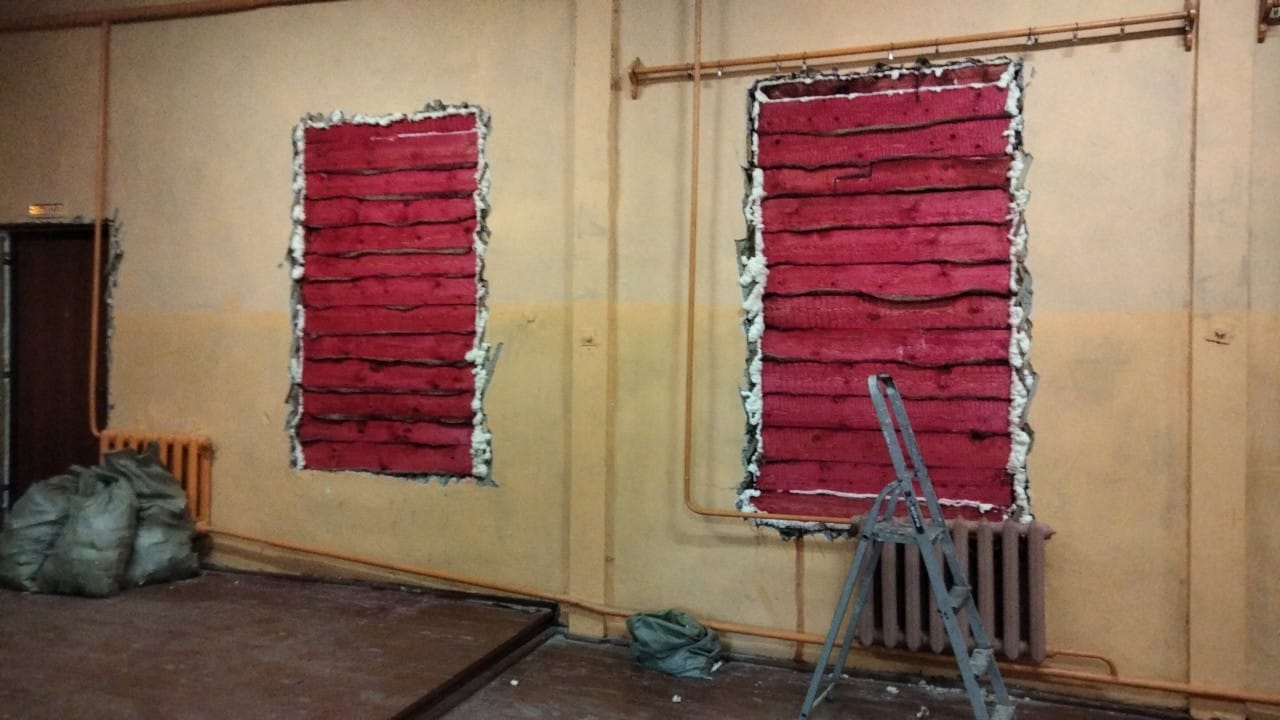 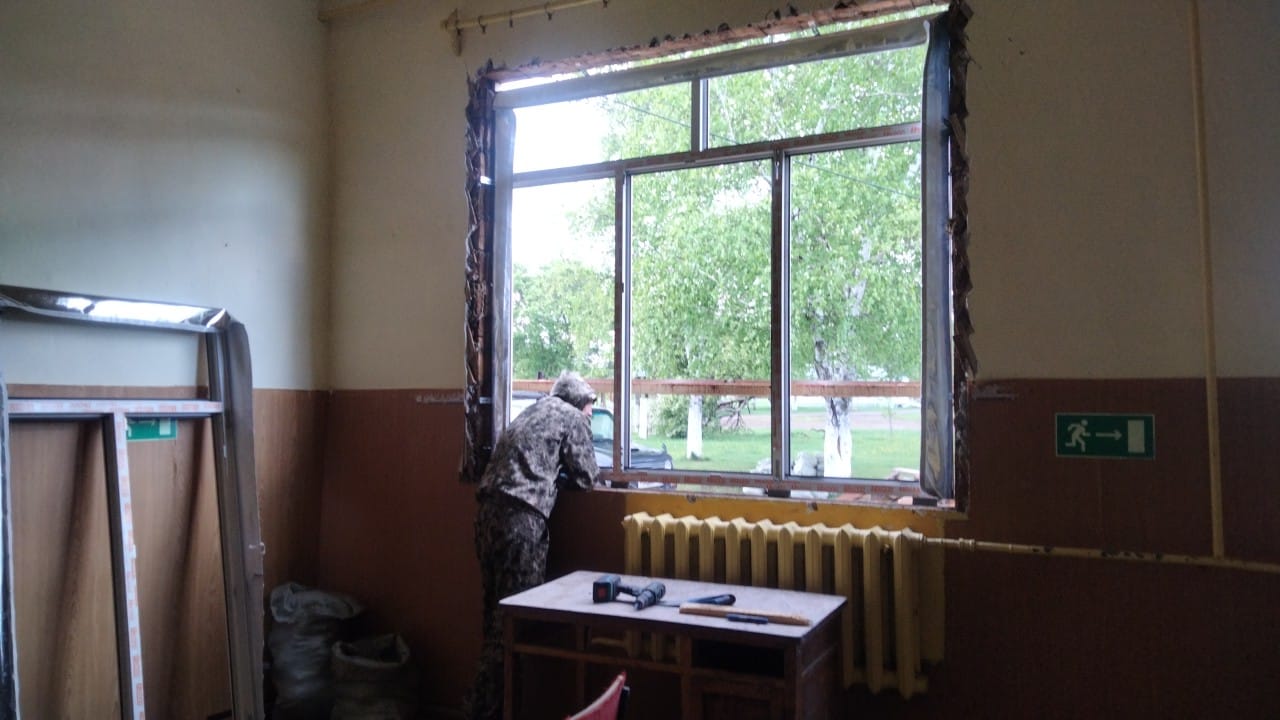 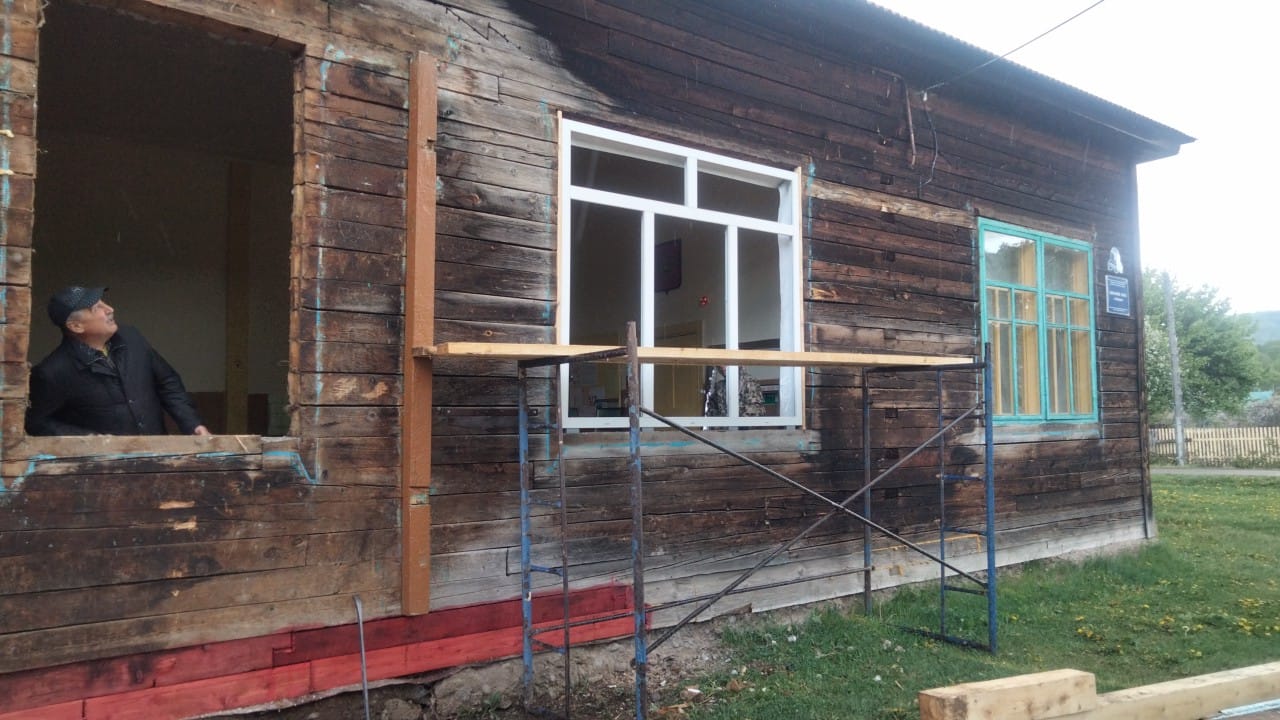 